ПАМЯТКА ДЛЯ РОДИТЕЛЕЙРаннее проявление музыкальных способностей говорит о  необходимости начинать музыкальное развитие ребенка как можно раньше. 
«Если не заложить. с самого начала прочный фундамент, то бесполезно пытаться построить прочное здание: даже если оно будет! красиво снаружи, оно нее равно развалится на куски от сильного  ветра и землетрясения», — считают педагоги. 
Время, упущенное как возможность формирования интеллекта, творческих, музыкальных способностей ребенка, будет невосполнимо.Путь развития музыкальности каждого человека неодинаков. Поэтому не следует огорчаться, если у вашего малыша нет настроения что-нибудь спеть или ему не хочется танцевать, а если и возникают подобные желания, то пение, на ваш взгляд, кажется далеким от совершенства, а движения смешны и неуклюжи. Не расстраивайтесь! Количественные накопления обязательно перейдут в качественные. Для этого потребуется время и терпение.Отсутствие какой-либо из способностей может тормозить развитие остальных. Значит, задачей взрослого является устранение нежелаемого тормоза.Не «приклеивайте» вашему ребенку «ярлык» немузыкальный, если вы ничего не сделали для того, чтобы эту музыкальность у него развить.Итак, постарайтесь запомнить главное:Чем активнее общение вашего ребенка с музыкой, 
тем более музыкальным он становится, 
чем более музыкальным становится, 
тем радостнее и желаннее новые встречи с ней.Ну, а если вам не приходилось никогда раньше читать специальной литературы и разбираться в музыкальной терминологии, не пугайтесь таких слов, как чувство лада,; звуковысотный слух. Понять их содержание будет значительно легче, если немножко больше узнать о том, что собой представляют самые обычные, окружающие нас постоянно звуки, у которых, оказывается, имеются свои тайны и загадки.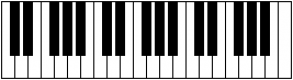 